1.pielikumsAtklāta konkursa nolikumam“Gāzes regulēšanas stacijas Rīga-3 vasaras reducēšanas līnijas pārbūve”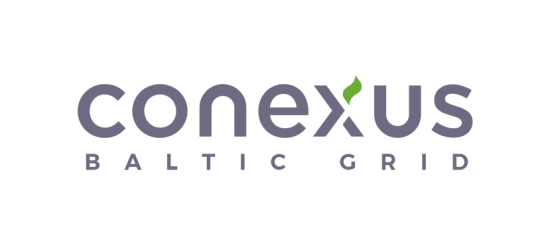 Piedāvājuma vēstule Projekts: gāzes regulēšanas stacijas Rīga-3 vasaras reducēšanas līnijas pārbūve (Būvprojekts Nr. RE-0022-18, nek.īp. “Gāzes regulēšanas stacija Rīga-3”, Stopiņu novads.Iepazinušies ar Konkursa nolikumu, mēs apliecinām, ka, ja mūsu Piedāvājums tiks atzīts par saimnieciski izdevīgāko un ar mums tiks noslēgts , mēs apņemamies veikt Darbus, saskaņā ar Konkursa nolikumu, Būvprojektu un mūsu sastādīto darbu tāmi par summu:Avanss  ____% no līguma summas, par ko Pasūtītājam saskaņā ar Konkursa nolikuma 38.6.p. tiks iesniegta _________________________________________________garantija. Darbu garantijas laiks ____________________________________ Informācija par Pretendenta atbildīgo darbu vadītāju, kurš vadīs un nodrošinās Darbu izpildi un par darbu veicējiem, kuri veiks darbu izpildi: __________________________________________________________________________                                    (vārds, uzvārds, sertifikāta numurs) Informācija par apakšuzņēmējiem, ja tādi tiks pieaicināti __________________________________________________________________________Informācija par to, vai Pretendents ir/nav uzskatāms par ar akciju sabiedrību “Conexus Baltic Grid” saistītu uzņēmumu likuma „Par uzņēmumu ienākuma nodokli” izpratnē (ja nepieciešams) ____________________________________________________________________________________________________________________________________________________Informācija par to, vai Pretendents ir/nav reģistrēts valstī, ar kuru Latvijas Republikai noslēgta Konvencija par nodokļu dubultās uzlikšanas un nodokļu nemaksāšanas novēršanu (ja nepieciešams) ____________________________________________________________________________________________________________________________________________________Pretendenta nosaukums un komersanta vienotais reģistrācijas numurs:_________________________________________________________________________________________________________________________________________________________________Juridiskā adrese: ___________________________________________________________Pretendenta kontaktpersona, kura ir pilnvarota risināt ar Piedāvājumu saistītos jautājumus konkursa gaitā, amats, vārds, uzvārds, tālrunis, e-pasts:____________________________________________________________________________________________________________________________________________________Pielikumā: 1. Jāpievieno darbu izpildes grafiks un būvdarbu finanšu plūsmas grafiks;2. Jāpievieno aprēķinu – izmaksu tāme; 3. Jāpievieno dokumenti saskaņā ar konkursa nolikuma 7.punktu.3.1._________________________________________________________ uz ___lappusēm;3.2._________________________________________________________ uz ___lappusēm;3.3._________________________________________________________ uz ___lappusēm;3.4._________________________________________________________ uz ___lappusēm;3.5._________________________________________________________ uz ___lappusēm;3.6._________________________________________________________ uz ___lappusēm;3.7._________________________________________________________ uz ___lappusēm;3.8._________________________________________________________ uz ___lappusēm;3.9._________________________________________________________ uz ___lappusēm;3.10.________________________________________________________ uz ___lappusēm;3.11.________________________________________________________ uz ___lappusēm;3.12.________________________________________________________ uz ___lappusēm;3.13.________________________________________________________ uz ___lappusēm.__________________________________________________________________________(Pretendenta izpildinstitūcijas ar pārstāvības tiesībām vai prokūrista, pilnvarnieka vārds, uzvārds, amats, paraksts)2019.gada _______________Nr.__________2019.gada _______________Nr.__________                                   ________________                                      /Sagatavošanas vieta/Adresāts:Akciju sabiedrība  “Conexus Baltic Grid”Gāzes pārvade, Rīga, Stigu iela 14, LV-1021,Akciju sabiedrība  “Conexus Baltic Grid”Gāzes pārvade, Rīga, Stigu iela 14, LV-1021,Nr.p.k.Darba nosaukums     IzpildeslaiksPiedāvājuma cena 1.Gāzes regulēšanas stacijas Rīga-3 vasaras reducēšanas līnijas pārbūve (Būvprojekts Nr. RE-0022-18), nek.īp. “Gāzes regulēšanas stacija Rīga-3, Stopiņu novads (saskaņā ar Būvprojektā uzrādītiem apjomiem un pretendenta sastādīto darbu tāmi) Līdz 2020.gada 30.jūnijam2.PIEDĀVĀJUMA CENA (bez PVN) EUR3.PVN 21% EUR4.PAVISAM KOPĀ (ar PVN) EUR